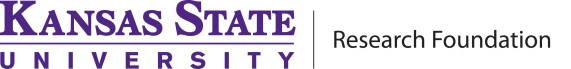 Disclosure Form